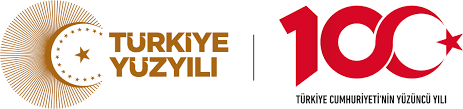 ÖĞRENCİ TOPLULUKLARINA ÜYELİK AYDINLATMA METNİİşbu  bilgilendirme  6698  Sayılı  Kişisel  Verilerin  Korunması  Kanunu’nun  10.maddesinde düzenlenen Veri sorumlusunun aydınlatma yükümlülüğü hükümleri kapsamında yapılmaktadır. Üniversitemizdeki öğrenci kulüplerine kayıt olurken yapacağınız işlemlerde, Öğrenci Bilgi Sistemi kullanmanız sebebiyle kişisel verileriniz elektronik kayıtlar aracılığıyla elde edildikten sonra kişisel verileri veri tabanına işleyen yazılım aracılığıyla otomatik ve otomatik olmayan yollarla işlenip, bir veri kayıt sisteminin parçası olmak kaydıyla işlenmesi ve aktarılması hakkında veri sorumlusu sıfatıyla Konya Teknik Üniversitesi tarafından aydınlatılmaktasınız.Kişisel Verilerinizin İşlenmesi, Amacı Ve Hukuki SebebiKişisel verileriniz, öğrenci kulüplerine kaydınızı yapabilmek ve sosyal etkinliklere katılabilmeniz amaçlarıyla; kanunlarda öngörülmesi (Yükseköğretim Kanunu, Yükseköğretim Kurumları, Mediko-Sosyal Sağlık, Kültür Ve Spor İşleri Dairesi Uygulama Yönetmeliği, Konya teknik Üniversitesi Öğrenci Toplulukları Yönergesi) Bir hakkın tesisi, kullanılması veya korunması için veri işlemenin zorunlu olması, İlgili kişinin temel hak ve özgürlüklerine zarar vermemek kaydıyla, veri sorumlusunun meşru menfaatleri için veri işlenmesinin zorunlu olması hukuki sebeplere dayalı olarak aşağıdaki kişisel verileriniz işlenmektedir.Ad ve soyadınız ve kimlik bilgileriniz,Öğrenci kimlik belgesindeki bilgileriniz,Öğrenci belgenizdeki bilgileriniz,Öğrenim gördüğünüz fakülte/bölüm ve okumakta olduğunuz sınıf bilginiz,İletişim bilgileriniz (Adres, cep telefonu no, e-posta),Üye olmak istediğiniz öğrenci kulübü bilgisiKişisel Verilerinizin Aktarılması, Amacı ve Hukuki SebebiKişisel Verileriniz, veri sorumlusunun meşru menfaati, kanunlarda açıkça öngörülmesi hukuki sebeplerine dayanarak ilgili mevzuattan doğan bilgi ve belge paylaşımına ilişkin yükümlülüklerini ve ayrıca diğer hukuki yükümlülüklerimizi yerine getirmek amacıyla; ‘’Yetkili Kamu Kurum ve Kuruluşlarına’’ aktarılabilecektir. Bu kapsamda kişisel verileriniz, üye olduğunuz öğrenci kulüplerinin etkinlikleri hakkında talep edilmesi halinde doğrudan Emniyet Genel Müdürlüğü ile paylaşılabilecektir.Kişisel verileriniz, Kulüp tarafından düzenlenen etkinliklere katılmanız halinde etkinliğin organizasyonu için gerekli işlemeleri yapabilmek, etkinlik süreçlerinin takibini sağlamak ve sizleri etkinlik hakkında bilgilendirmek amaçlarıyla veri sorumlusunun meşru menfaati ve bir hakkın tesisi, kullanılması veya korunması için veri işlemenin zorunlu olması hukuki sebeplerine dayanılarak “Kulüp Faaliyetlerinde Hizmet Alınan Tedarikçiler”e aktarılabilecektir.Kişisel Verilerinizin Yurt Dışına Aktarılması, Amacı ve Hukuki SebebiKişisel verileriniz, e-postaya konu olması halinde başvurunuzun gerçekleştirilmesi, sizlerle iletişime geçilebilmesi, iş ve işlemlerinizin yerine getirilebilmesi amacıyla hizmet aldığımız Google sunucularının yurt dışında olması sebebiyle açık rızanıza istinaden yurt dışına aktarılmaktadır.HaklarınızKonya Teknik Üniversitesi tarafından verilerinizin işlendiği ve Konya Teknik Üniversitesi'nin verilerinizi veri sorumlusu sıfatı ile işlediği ölçüde kişisel verileriniz bakımından aşağıda bulunan haklara sahipsiniz: “Herhangi bir kişisel verinizin işlenip işlenmediğini öğrenme; işlenme faaliyetlerine ilişkin olarak bilgi talep etme; işlenme amaçlarını öğrenme; yurt içindeveya yurt dışında üçüncü kişilere aktarılmış olması durumunda bu kişileri öğrenme; eksik veya yanlış işlenmiş olması halinde bunların düzeltilmesini isteme; işlenmesini gerektiren sebeplerin ortadan kalkması veya Konya Teknik Üniversitesi'nin söz konusu verileri işleyebilmek için hukuki dayanağı veya meşru menfaatinin bulunmaması halinde kişisel verilerin silinmesini veya yok edilmesini isteme; Konya Teknik Üniversitesi’nden, yine Konya Teknik Üniversitesi tarafından yetkilendirilen ve kişisel verileri işleyen üçüncü kişilerin bu bölüm kapsamındaki haklarınıza saygı duymasını sağlamasını talep etme; Kişisel verilerin otomatik sistemler vasıtasıyla işlenmesi sonucu ortaya çıkabilecek aleyhte sonuçlara itiraz etme ve; kanuna aykırı bir şekilde işlenmesi sebebiyle zarara uğramanız halinde bu zararın tazmin edilmesini isteme.”Veri Sorumlusuna BaşvuruKanunun ilgili kişinin haklarını düzenleyen 11. maddesi kapsamındaki taleplerinizi, “Veri Sorumlusuna Başvuru Usul ve Esasları Hakkında Tebliğe” göre Üniversitemizin fiziki adresine bizzat başvurarak yazılı olarak, noter aracılığıyla, Kayıtlı Elektronik Posta (KEP) ile veya kimliğinizin daha önce teyit edilmiş olması şartıyla elektronik posta üzerinden Üniversitemiz elektronik posta adresine iletebilirsiniz.Veri Sorumlusu Ünvan : Konya Teknik ÜniversitesiAdres: Akademi Mah. Yeni İstanbul Cad. No: 235/1 Selçuklu/KONYADetsis Numarası: 88113471KVKK İşlemleri E-Posta: kvkk@ktun.edu.trKVKK İşlemleri Telefon: (0332) 205 1258Kayıtlı Elektronik Posta (KEP): konyateknikuniversitesi@hs01.kep.trDetaylı Bilgi İçin Web Adresimiz:https://www.ktun.edu.tr/tr/Birim/Index/?brm=FdXTo7m9JCTAcJOﬂaR/Ew==Kişisel verilerimin yukarıda açıklanan amaçlar doğrultusunda işlenmesi, aktarılması hakkında aydınlatılarak bilgilendirildim.TARİH /AD /SOYAD/ İMZA